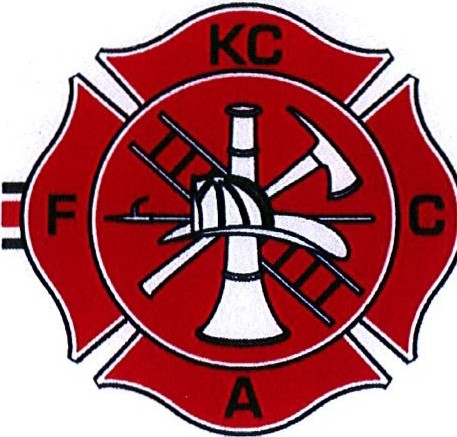 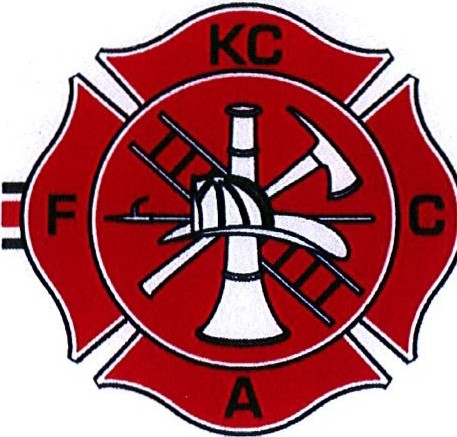 KITSAP COUNTYFIRE COMMISSIONERS ASSOCIATIONPublic Meeting Notice   KITSAP COUNTY  FIRE COMMISSIONERS ASSOCIATIONMonthly Meeting & Annual PicnicJuly 15, 2017 at 5:00 pm958 NW Norfinn LanePoulsbo, WA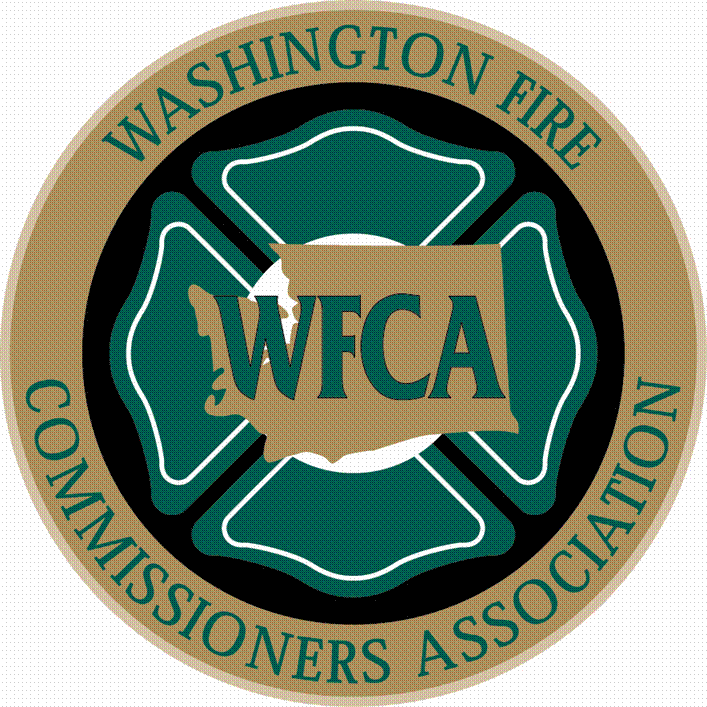 